*	Personal data is just for the purpose of communication.  Please contact 2753 7170 for any question regarding the usage of your data.Frontiers HK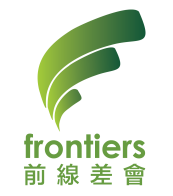 Donation FormFrontiers HKDonation Form I /  My Organization will donation to support ministries of Frontiers (HK):	General Fund　　Overseas Worker (Name) __________________________________________
	
	Items with greatest need　　Others __________________________________________________ Monthly　　 Yearly　　 One-off	HK$10,000 □HK$5,000 □HK$1,000 □HK$500 □HK$100　□Other amount:_____________ I /  My Organization will donation to support ministries of Frontiers (HK):	General Fund　　Overseas Worker (Name) __________________________________________
	
	Items with greatest need　　Others __________________________________________________ Monthly　　 Yearly　　 One-off	HK$10,000 □HK$5,000 □HK$1,000 □HK$500 □HK$100　□Other amount:_____________Name: Mr/Ms/PastorName: Mr/Ms/PastorChurch/OrganizationChurch/OrganizationAddressAddressTelEmailDonation Methods:Cheque: payable to "Frontiers Ltd."  Mail to "Kln CPO Box 74060, Hong Kong"Bank in: HSBC - 548-115153-001 or BOC - 012-352-0-006820-6.  
Email, Fax or whatsapp the bank receipt to us.Tel: (852)2753 7170　Fax: (852)2771 4771　Email: info@frontiers.org.hk　Whatsapp: (+852) 9530 1196Donation Methods:Cheque: payable to "Frontiers Ltd."  Mail to "Kln CPO Box 74060, Hong Kong"Bank in: HSBC - 548-115153-001 or BOC - 012-352-0-006820-6.  
Email, Fax or whatsapp the bank receipt to us.Tel: (852)2753 7170　Fax: (852)2771 4771　Email: info@frontiers.org.hk　Whatsapp: (+852) 9530 1196